27.06.2022г.№ 32                                                                                    с.Жана-АулПОСТАНОВЛЕНИЕО внесении изменений и дополнений в Положение административного регламента по предоставлению муниципальной услуги «Предоставление письменных разъяснении налогоплательщикам и налоговым агентам по вопросам применения нормативных правовых актов МО Казахское сельское поселение о местных налогах и сборах» от 20.10.2016 №160В соответствии с п. 2 ч. 1 ст. 21 Налогового кодекса Российской Федерации, ст. 6, ст. 29 Федерального закона «Об организации предоставления государственных и муниципальных услуг». постановляю:   1) Внести следующие изменения и дополнения в  Положение административного регламента по предоставлению муниципальной услуги «Предоставление письменных разъяснении налогоплательщикам и налоговым агентам по вопросам применения нормативных правовых актов МО Казахское сельское поселение о местных налогах и сборах» от 20.10.2016 №160: а)Пунк 2.6.3 абзац 1 изложить в следующей редакций:В целях предоставления муниципальной услуги установления личности заявителя может осуществляться в ходе личного приема посредством предъявления паспорта гражданина Российской Федерации либо иного документа, удостоверяющего личность , в соответствии с законодательствам Российской Федерации или посредствам идентификации и аутентификации в органах, предоставляющих муниципальные услуги, многофункциональных центрах с использованием информационных технологии, предусмотренных ч.18 ст.14.1 ФЗ от 27.07.2006г. №149-ФЗ «Об информации, информационных технологиях и о защите информации».б)В пункт 2.7 дополнить п.п 2.7.1 следующего содержания:Администрация не вправе требовать от заявителя предоставления на бумажном носителе документов и информации, электронные образы которых ранее были заверены , за исключением случаев, если нанесение отметок на такие документы либо их изъятие является необходимым условием предоставления муниципальной услуги, и иных случаев, установленных федеральными законами. 2. Данное постановление вступает в силу со дня его подписания. И.о.главы 	Казахского сельского поселения           ____________    А.З.БакытоваРЕСПУБЛИКА АЛТАЙКОШ-АГАЧСКИЙ РАЙОН МУНИЦИПАЛЬНОЕ ОБРАЗОВАНИЕКАЗАХСКОЕ СЕЛЬСКОЕ ПОСЕЛЕНИЕ 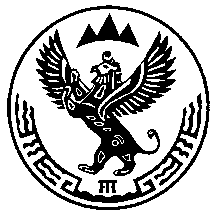 АЛТАЙ РЕСПУБЛИКА КОШ- АГАШ АЙМАК  КАЗАХ МУНИЦИПАЛТÖЗÖЛМÖЗИНИН JУРТ  JЕЕЗИ ПОСЕЛЕНИЕ